от 10.04.2023 г.						                 			№ 439О внесении изменений в Постановление городской Администрации от 08.05.2014  № 256 «Об утверждении Инструкции для управляющих, обслуживающих организаций и ТСЖ по технической эксплуатации и наблюдению  за сохранностью зданий и сооружений, расположенных на территории МО «Город Мирный»В целях обеспечения безопасности технического состояния многоквартирных домов, соответствия правилам и нормам технической эксплуатации, городская Администрация постановляет:Внести в Постановление городской Администрации от 08.05.2014 № 256 «Об утверждении Инструкции для управляющих, обслуживающих организаций и ТСЖ по технической эксплуатации и наблюдению за сохранностью зданий и сооружений, расположенных на территории МО «Город Мирный»  (далее – Инструкция) следующие изменения: Пункт 1.1. Инструкции изложить в следующей редакции: «Настоящая Инструкция по технической эксплуатации и наблюдению за сохранностью зданий и сооружений в период их эксплуатации на территории МО «Город Мирный» (далее – Инструкция) разработана на основании строительных норм СНиП III-8-76 «Земляные сооружения. Правила производства и приемки работ», СНиП III-3-76 "Приемка в эксплуатацию законченных строительством предприятий, зданий и сооружений. Основные положения", СНиП II-21-75 "Бетонные и железобетонные конструкции", ГОСТ 31937-2011 «Межгосударственный стандарт. Здания и сооружения. Правила обследования и мониторинга технического состояния», СП 394.1325800.2018 «Здания и комплексы высотные. Правила эксплуатации», СП 255.1325800.2016 «Здания и сооружения. Правила эксплуатации. Основные положения», а также «Рекомендаций по наблюдению за состоянием грунтов оснований и фундаментов зданий и сооружений, возводимых на вечномерзлых грунтах», и является обязательным для всех управляющих, обслуживающих организаций, товариществ собственников жилья при осуществлении контроля за техническим состоянием зданий и сооружений в период их эксплуатации на территории МО «Город Мирный».Обслуживающим, управляющим организациям и товариществам собственников жилья обеспечить исполнение Инструкции по технической эксплуатации и наблюдению за сохранностью зданий и сооружений, расположенных на территории МО «Город Мирный». Опубликовать настоящее Постановление в порядке, установленном Уставом МО «Город Мирный».Контроль настоящего Постановления возложить на 1-го Заместителя Главы Администрации по ЖКХ, имущественным и земельным отношениям Н.М. Ноттосова. Глава города                              	          А.А. ТонкихАДМИНИСТРАЦИЯМУНИЦИПАЛЬНОГО ОБРАЗОВАНИЯ«Город Мирный»МИРНИНСКОГО РАЙОНАПОСТАНОВЛЕНИЕ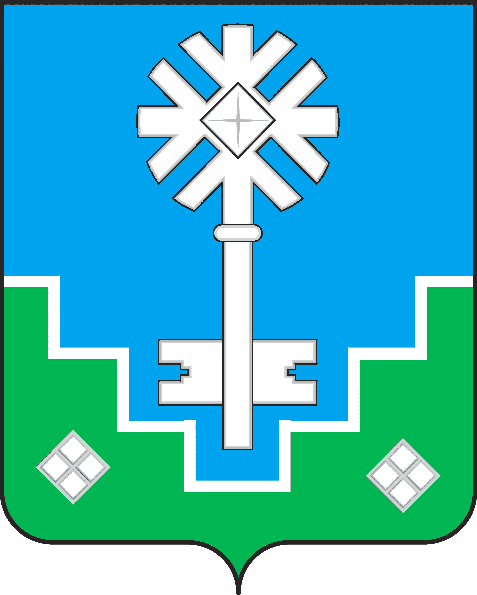 МИИРИНЭЙ ОРОЙУОНУН«Мииринэй куорат»МУНИЦИПАЛЬНАЙ ТЭРИЛЛИИ ДЬАhАЛТАТАУУРААХ